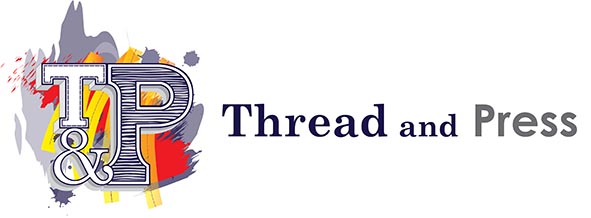 Young Person’s Wildlife Art CompetitionINDIVIDUAL ENTRY FORMPlease complete and send this form by email with artwork saved as a file .jpeg at 300dpi or higher (or as a high quality photograph). PLEASE MAKE SURE THE FILE IS SAVED AS A FILE NAME OF THE ENTRANTS’ FULL NAME OR IS SUBMITTED CLEARLY WITH THE CORRECT FORM (ONE EMAIL PER ENTRY). If your entry has been received we will send a conformation email. Please send form and artwork to threadandpress@gmail.comIf you wish to post your entry, please send the form and artwork to Thread and Press CIC, 34 Wold Road, Pocklington, East Riding of Yorkshire, YO42 2QG. Unfortunately, we cannot return artwork All entries must be received by midnight on 29th March 2021.By completing this form and submitting artwork, you agree to the following terms and conditions:Entries must be from young people aged between 4 and 18 years of age (inclusive).Entrants must strictly be resident in the East Riding of Yorkshire or attend a school in the East Riding of Yorkshire.We can only accept one entry per individual. School entries must be from schools in the East Riding of Yorkshire only.Entries from direct relatives of our sponsors or judges are not eligible to win a prize.Winners will be chosen anonymously by our independent judge. A representative(s) of Thread and Press CIC will select a winner for 'best school contribution'. This will be judged on the quality of entries within that school, not on the number of entries submitted per school/class. We appreciate some schools are smaller and we do not penalise this in your submission. Judges decisions are final.Winners will be notified by the email address that you supply.We ask that school/parent/guardian use their best judgement when/if supporting learners with this brief. Work should be clearly considered the sole work of the pupil and the school/parent/guardian must state this is true on the submission form.We store any submission data as per our Privacy Policy which you can view via our main Terms and Conditions page. We do not share your personal data with any third party.By completing the submission form, you agree to your child's name to be shared on our website and social media, and therefore the public domain. We will always clarify permission with schools and parents/guardians of winning children before doing this. We will also contact parents/guardians of winners and/or schools to seek permission to share a photograph of the winning child with their artwork for our website and social media, although we will always seek permission before doing this. We take no responsibility for any copyright infringement. Please note that any artwork submitted must be the original work of the person named on the submission sheet(s) and should not be a copy of someone else's artwork. Any source images should be free to use or used with permission. Schools/parents/guardians should take responsibility to relay this information to entrants.Prizes cannot be exchanged for cash or for any other item. The School prize can be agreed between the wining school and Thread and Press CIC. The session should be booked in within 12 months of the notification of winning. We are happy to make reasonable adjustments to fit the session into your academic calendar. We are also happy to adjust the workshop to meet the needs of your learners. We can offer a range of techniques, processes or fit with a project or theme. For more information on what we offer please see our Schools section. We reserve the right to exclude any entries submitted that we believe to have been created outside these terms and conditions. We would always seek authentication with the school/parent if appropriate.Artwork should be photographed at a good quality, or scanned (300 dpi minimum) and submitted to us by email at threadandpress@gmail.com. Please make sure that work is submitted with this submission form.Any entries submitted without the appropriate submission form cannot be included. Where possible, we will contact you to seek missing information if we feel this has been omitted in error. Entries must be received by midnight on Wednesday 27th March 2021. Decisions on winners will be made and announced within 3 weeks. Winners will be notified in person and then announced with images of the winning entries on our website and social media. We may share this competition on social media or via other sources, but the competition is in no way linked to or endorsed by any other platform, individual or organisation. Our sponsors have kindly agreed to sponsor an Art Pack. We have no other professional affiliation with these organisations and we thank them kindly for their sponsorship. ​Name of entrant:Age of entrant:Class year:Parent/Guardian contact email address:Postcode of entrant (to be used only to confirm residency within East Riding of Yorkshire)Title of artwork (optional)Medium/media used to create it (if known)This will not affect judging decisionParent/guardian nameParent/guardian signature (by signing this you agree to the terms and conditions below)